  1.  Check service information for the specified procedures for inspecting and testing 	     wires and connectors.		__________________________________________________________________		__________________________________________________________________  2.  Most service information recommends that all wiring and connectors be inspected	     visually, especially where wiring is routed near sources of heat or where wiring is 	     subject to movement.  Perform a thorough visual inspection of all wires and 	     connectors and note any faults.		     Wire or Connector Fault(s)				Location (describe)		___________________________________	     ___________________________		___________________________________       ___________________________		___________________________________       ___________________________		___________________________________       ___________________________  3.  List the tools needed to separate the terminals from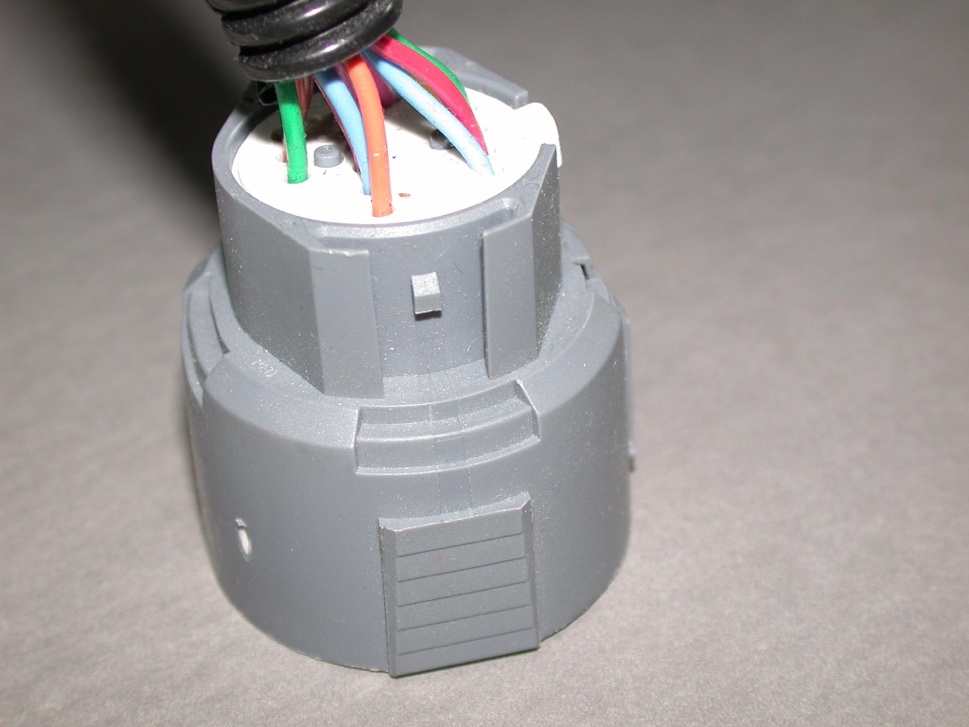                  the connectors:		a.  _______________________________		b.  _______________________________		c.  _______________________________  4.  Based on your inspection and testing, 	     what is the needed action?		______________________________		______________________________		______________________________	